请选择以下其中一图进行扫码，以获取个人行程卡。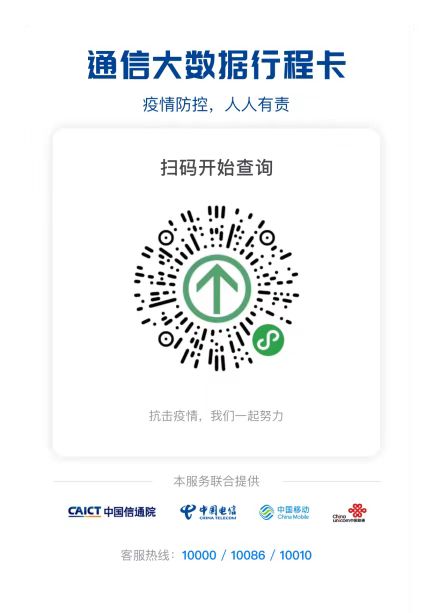 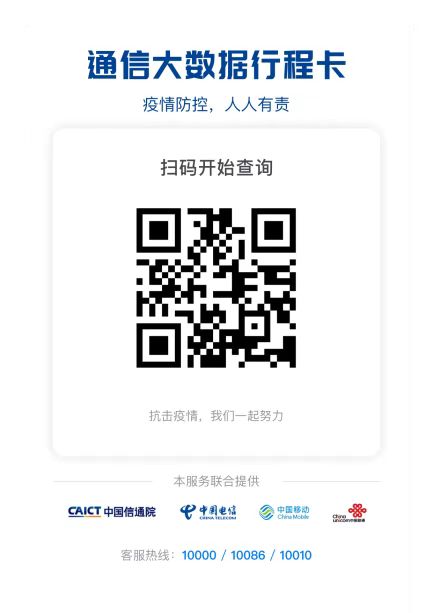 